Etterbeek, le 25 janvier 2019Classes de mer à Koksijde - mars 2019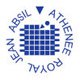 Quelques consignes pour les 2C et les 2GDépart :	Date : lundi 11 mars 2019 départ 8h30. Vous devez donc être à l’école pour 8h15 au plus tard !Lieu : Athénée royal Jean Absil.Retour :	Date : vendredi 15 mars 2019 vers 16h.Lieu : Athénée royal Jean Absil.Adresse :	Centre Jules HiernauxMariastraat 108670 KoksijdeTél. : 058/51.67.36  À n’utiliser qu’en cas d’urgence ! À emporter :Carte d’identitéMédicaments personnelsDeux vignettes de mutuelleVêtements :	   deux gros pulls.un vêtement de pluie (un vrai de vrai !!!).des chaussures de randonnée: elles sont réellement indispensables !plusieurs tenues de travail : jeans, T-shirts, chaussettes.des pantoufles pour l’intérieur.deux essuies- éponge et gants de toilette.une tenue sportive.pyjama, trousse de toilette, sous-vêtements, etc.un sac de couchage, une taie d'oreiller, un drap housse.un sac à dos, une gourde.matériel scolaire :un classeur 2 anneaux (dos 2 cm).des feuilles de classeur quadrillées.20 chemises en plastique.un carnet de notes (petit format).crayons de couleur.plumier complet.deux sacs en plastique.jeux  au choix :	   jeux de société.ballons de foot et/ou de basket.Dvd.ipod, mp3,  radio, G.S.M., PSP,  etc.  pris à vos risques et périls.  Ils sont donc sous votre entière responsabilité.argent de poche pour les boissons en dehors des repas et les friandises.quelques sacs en plastique pour le linge salevotre sourire et votre bonne humeur !Consignes :ne pas fumer.ne pas consommer de boissons alcoolisées.respecter les heures de repos et de silence.respecter les directives en matière d’ordre et de propreté.s’impliquer dans les activités et prendre des notes.Il est évident qu'une tenue correcte, de l’attention lors des visites, excursions et séances de travail sont exigées pendant tout le séjour.Merci de respecter ces consignes qui ont pour seul objectif de nous permettre de passer ensemble cinq journées splendides ! ! !						Le professeur organisateur,						Mademoiselle RIVEIRA MIRANDA S.